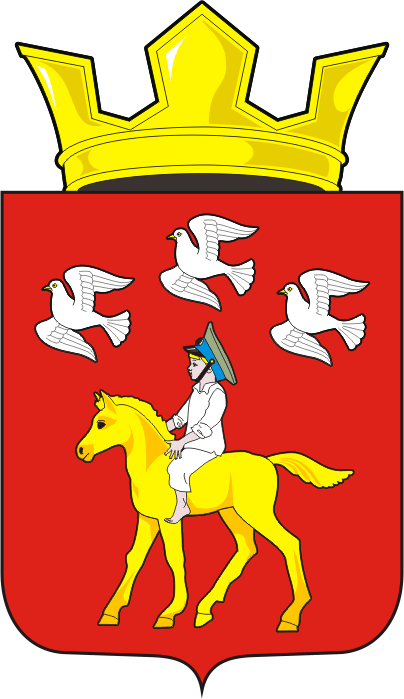 АДМИНИСТРАЦИЯ ЧЕРКАССКОГО СЕЛЬСОВЕТА                                  САРАКТАШСКОГО РАЙОНА ОРЕНБУРГСКОЙ ОБЛАСТИП О С Т А Н О В Л Е Н И Е27.08.2021                                 с. Черкассы                                              № 83-пВ целях упорядочения содержания сельскохозяйственных животных в населенных пунктах сельсовета, в соответствии с  соответствии Приказом Министерства сельского хозяйства Российской Федерации от 21.10.2020 №621 «Об утверждении Ветеринарных правил содержания свиней в целях их воспроизводства, выращивания и реализации», Приказом Министерства сельского хозяйства Российской Федерации от 13.12.2016 г. № 551 «Об утверждении Ветеринарных правил содержания крупного рогатого скота в целях его воспроизводства, выращивания и реализации», руководствуясь Уставом муниципального образования Черкасского сельсовета Саракташского района Оренбургской области:1. Внести в Правила содержания сельскохозяйственных (продуктивных) животных в личных подсобных хозяйствах на территории муниципального образования Черкасского сельсовета Саракташского района Оренбургской области, утвержденных постановлением администрации муниципального образования Черкасского сельсовета Саракташского района Оренбургской области № 45 от 27.07.2017  следующие изменения:В пункте 4.7.  слова «РФ от 29 марта 2016 г. № 114»  заменить на  слова «Российской Федерации от 21.10.2020 № 621, Приказом Министерства сельского хозяйства Российской Федерации от 13.12.2016 г. № 551 «Об утверждении Ветеринарных правил содержания крупного рогатого скота в целях его воспроизводства, выращивания и реализации».2. Настоящее постановление вступает в силу после дня его обнародования и подлежит размещению на официальном сайте Черкасского сельсовета Саракташского района Оренбургской области.3. Контроль за исполнением настоящего постановления оставляю за собой.Глава сельсовета                                                       		   Т.В. Кучугурова.Разослано: прокурору района, на сайт сельсовета, в дело.«О внесении изменений в Правила содержания сельскохозяйственных (продуктивных) животных в личных подсобных хозяйствах на территории муниципального образования Черкасского сельсовета Саракташского района Оренбургской области»